   Направляю  Вам  повестку 69-го внеочередного заседания Собрания депутатов Карталинского муниципального района, которое состоится  27 января 2020 года в 14-00 часов местного времени в большом зале администрации Карталинского муниципального района. Прошу не планировать командировки и другие мероприятия в этот день: Об отмене конкурса по отбору кандидатур на должность главы Карталинского муниципального района (М.Ф.Бакатнюк).  О внесении изменений в Положение о порядке проведения конкурса по отбору кандидатур на должность главы Карталинского муниципального района  (М.Ф.Бакатнюк).Председатель Собрания депутатовКарталинского муниципального района                                                    В.К.Демедюк 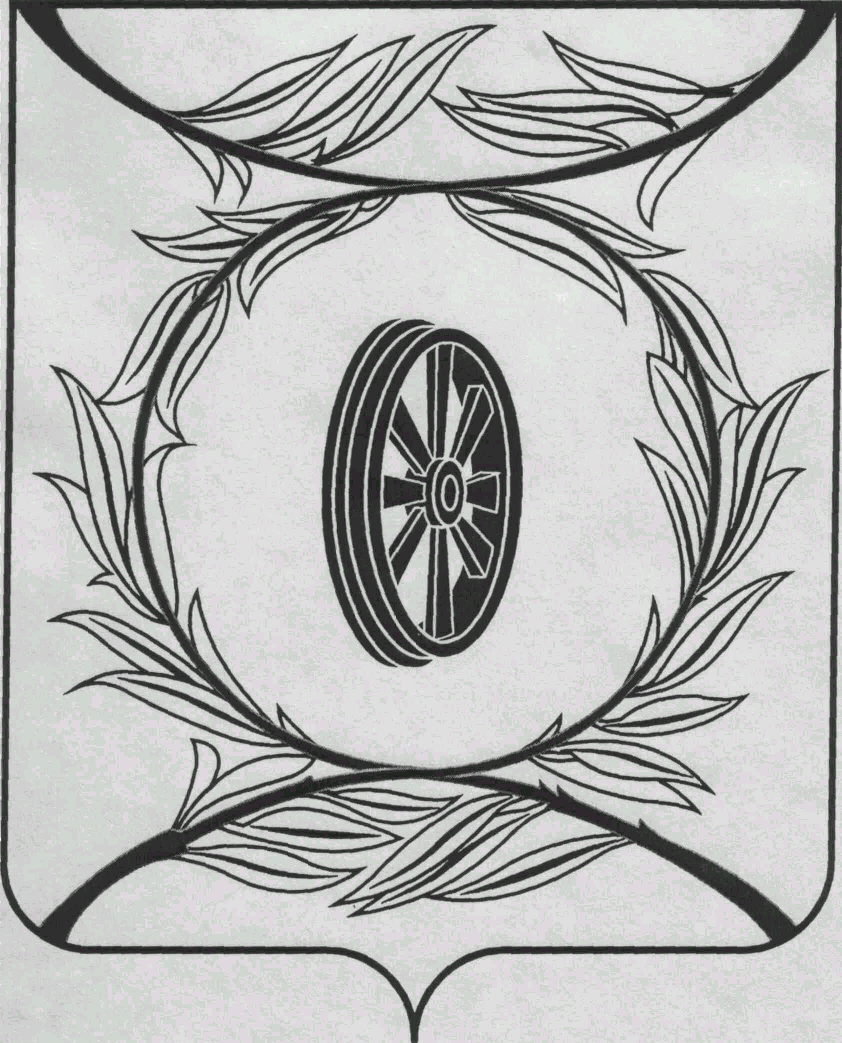                СОБРАНИЕ ДЕПУТАТОВ
                    КАРТАЛИНСКОГО  
          МУНИЦИПАЛЬНОГО РАЙОНА             457351, Челябинская область
           город Карталы, улица Ленина, 1
           телефон/факс : (835133)  2-20-57
          от 24  января  2020 года №16телефон : (835133) 2-28-90от ____ января 2014  года №_____Депутатам Собрания депутатов,Приглашённым